В октябре месяце 2017г в ДОУ прошел творческий смотр-конкурс поделок из природного и бросового материала среди родителей воспитанников по теме «Фантазии осени»Родители приняли активное участие и представили разнообразные, оригинальные красочные работы Жюри оценило работы согласно положению о конкурсе и присудило:- 3 первых- 3 вторых - 1 третье место и объявило благодарность всем родителям принявшим участие в конкурсе.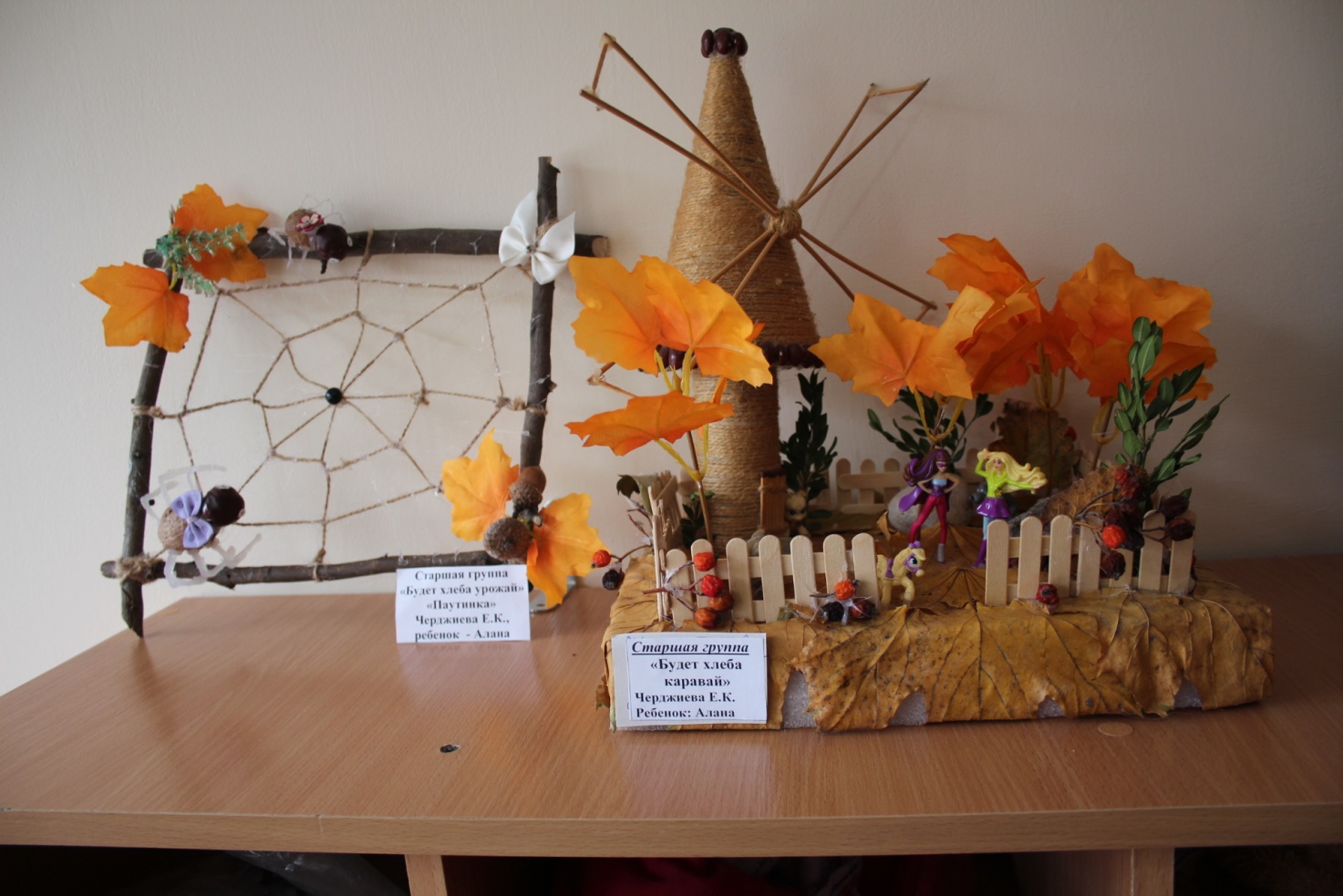 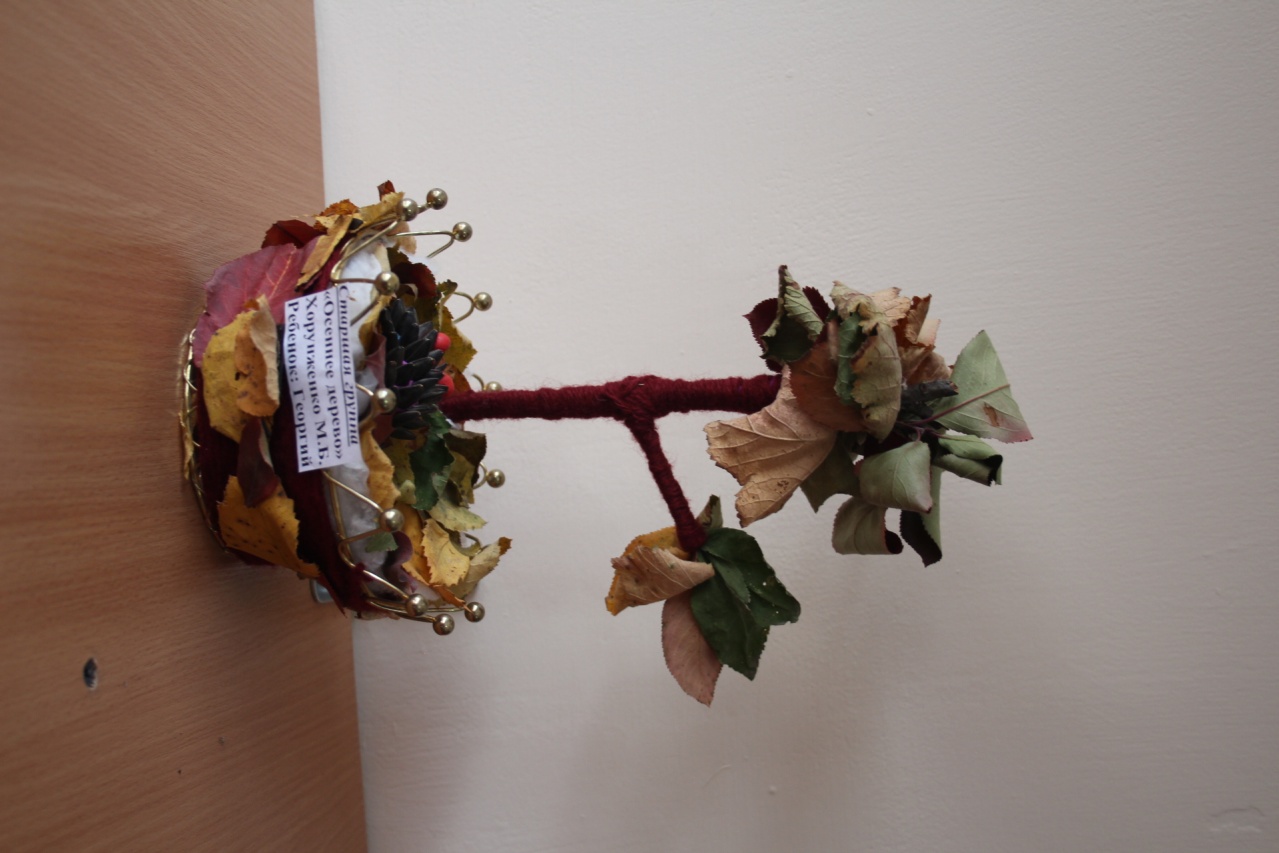 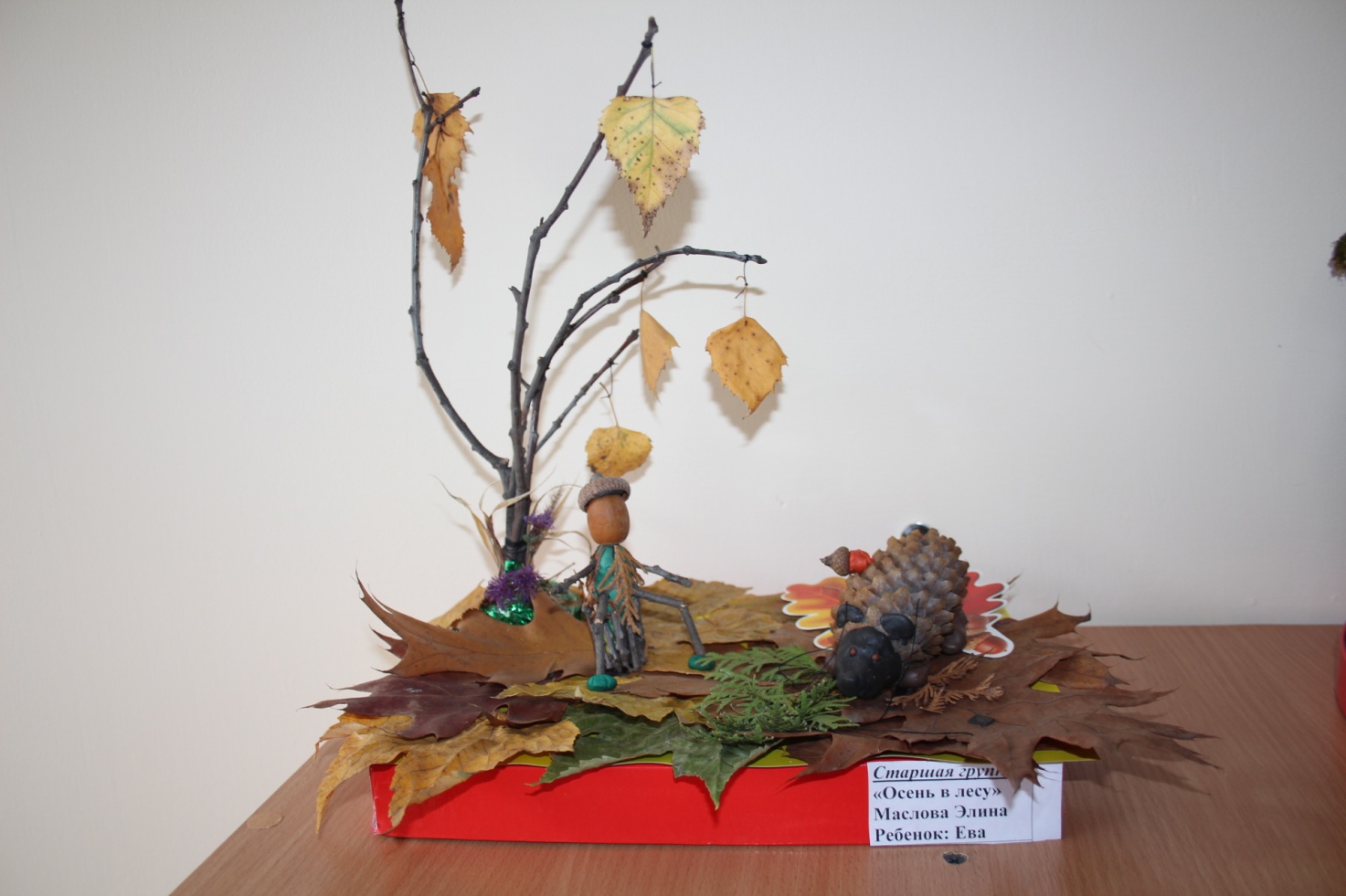 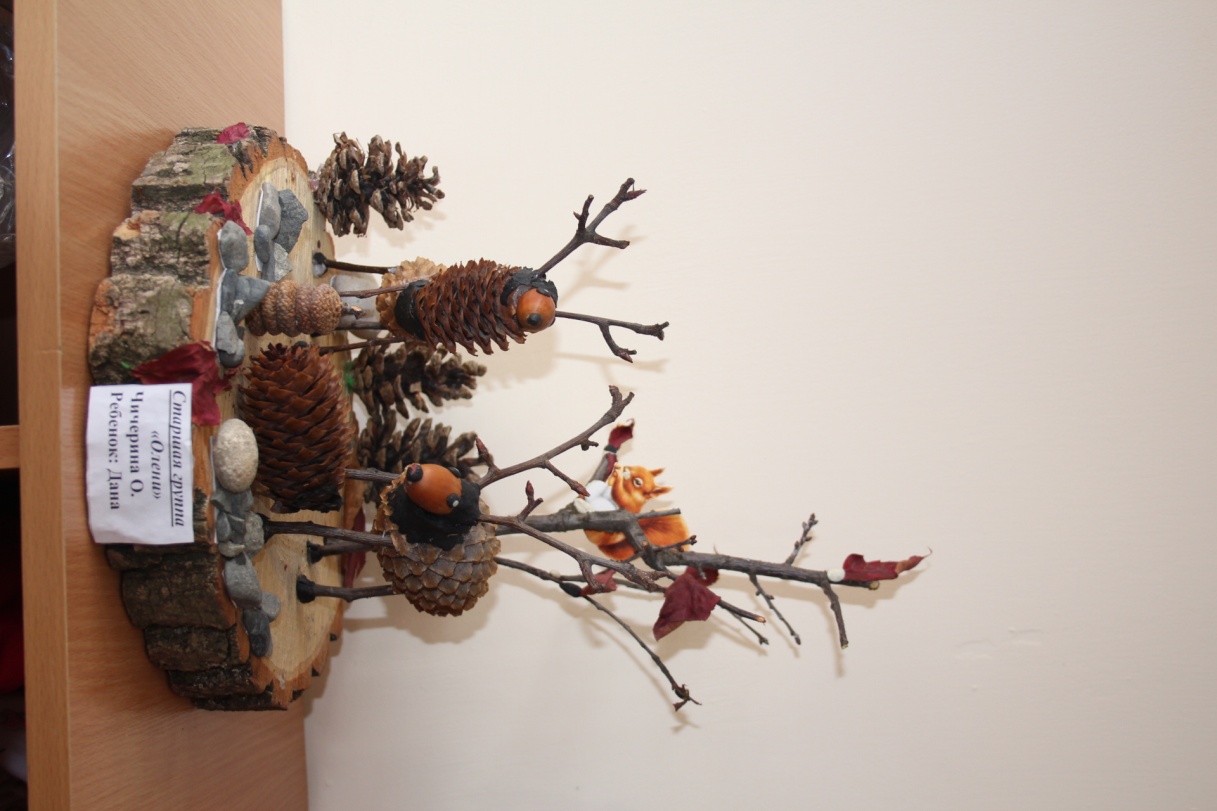 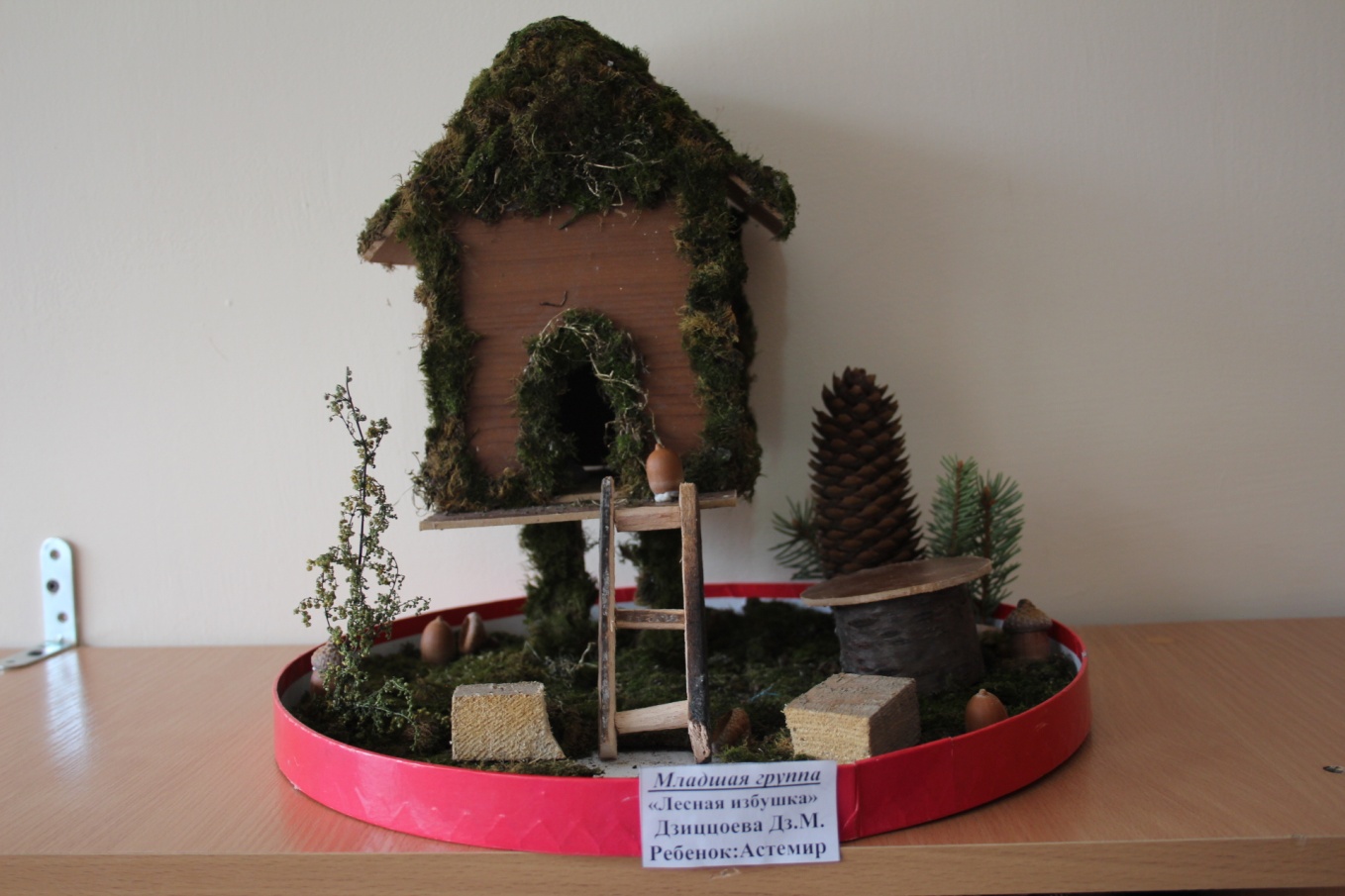 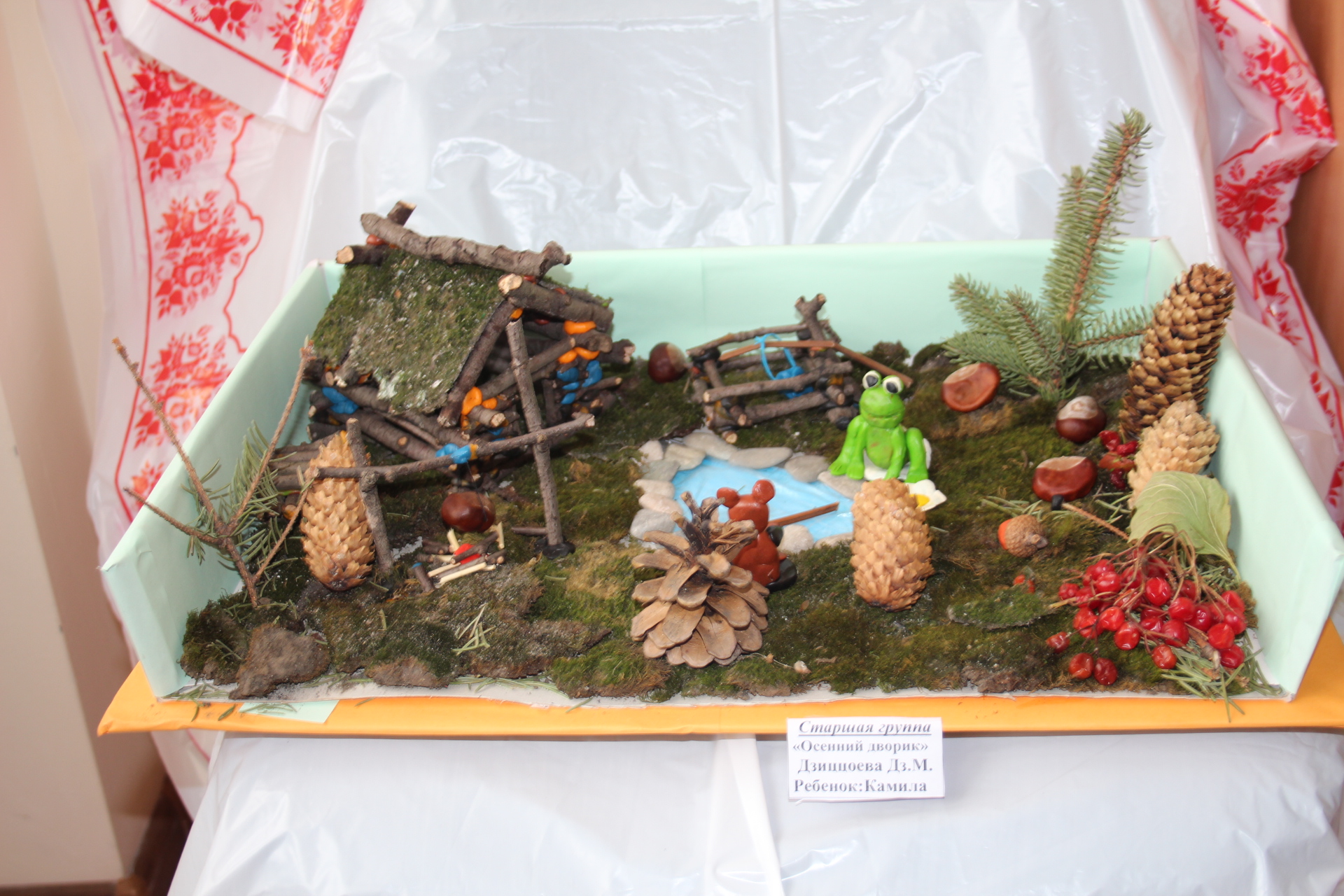 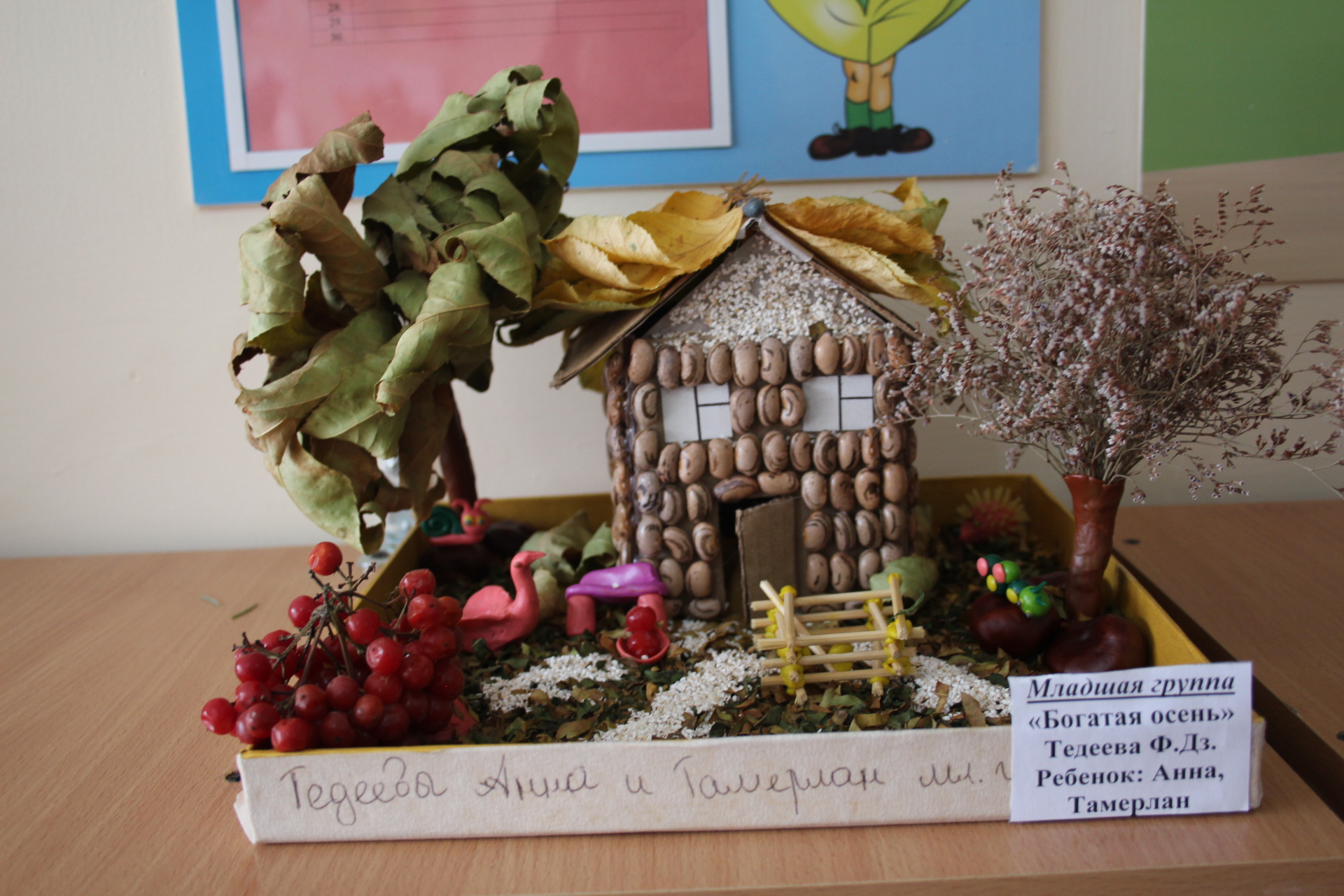 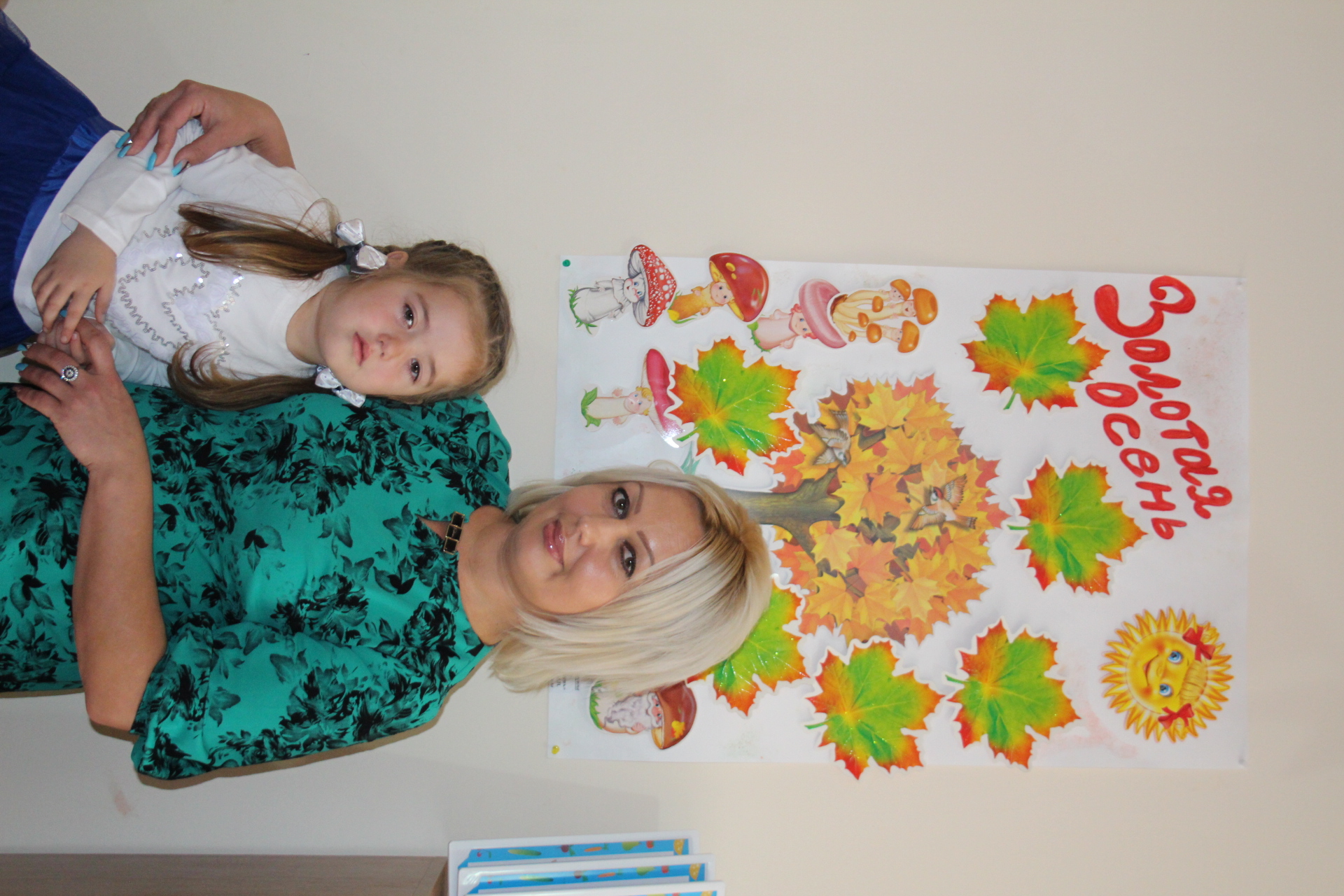 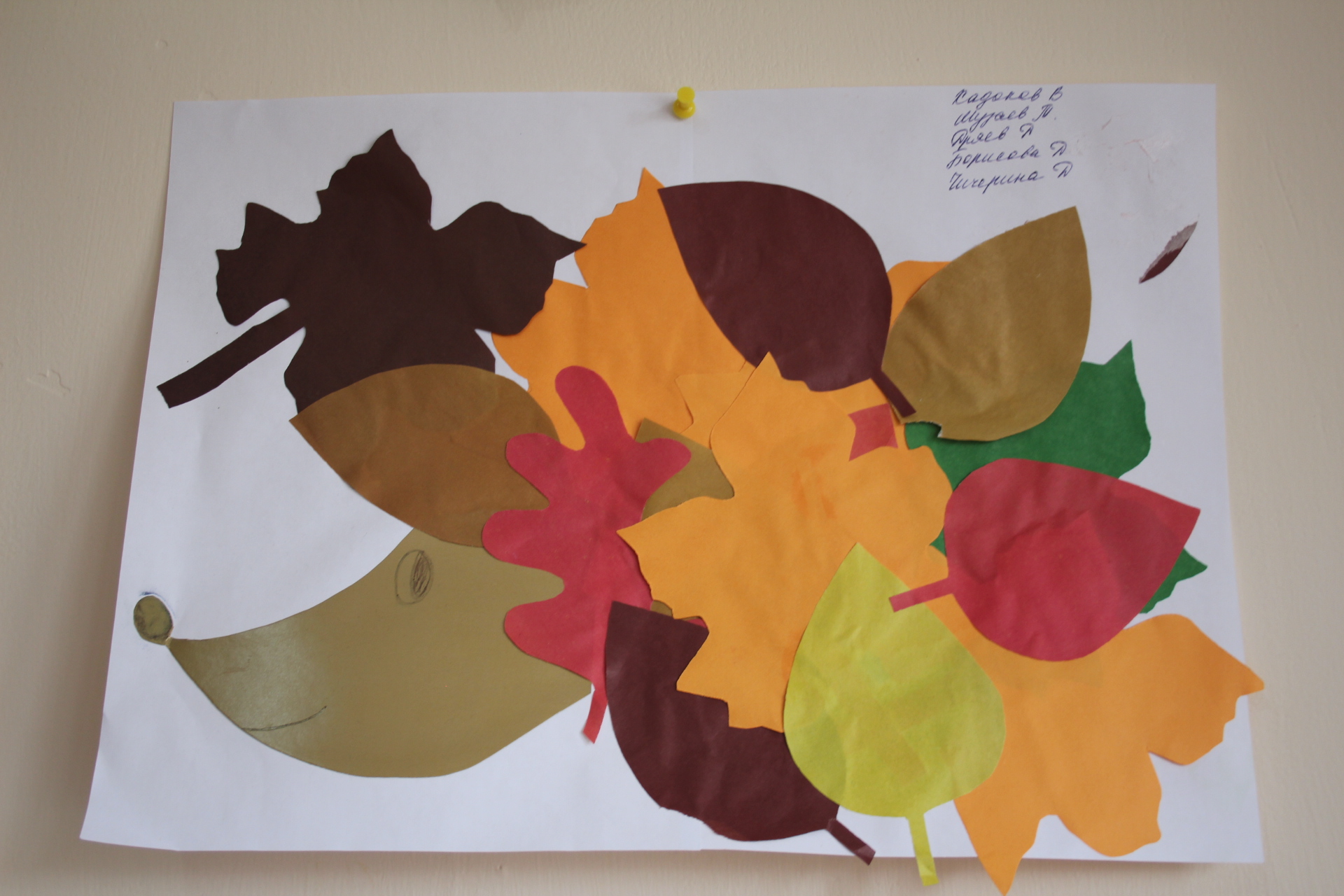 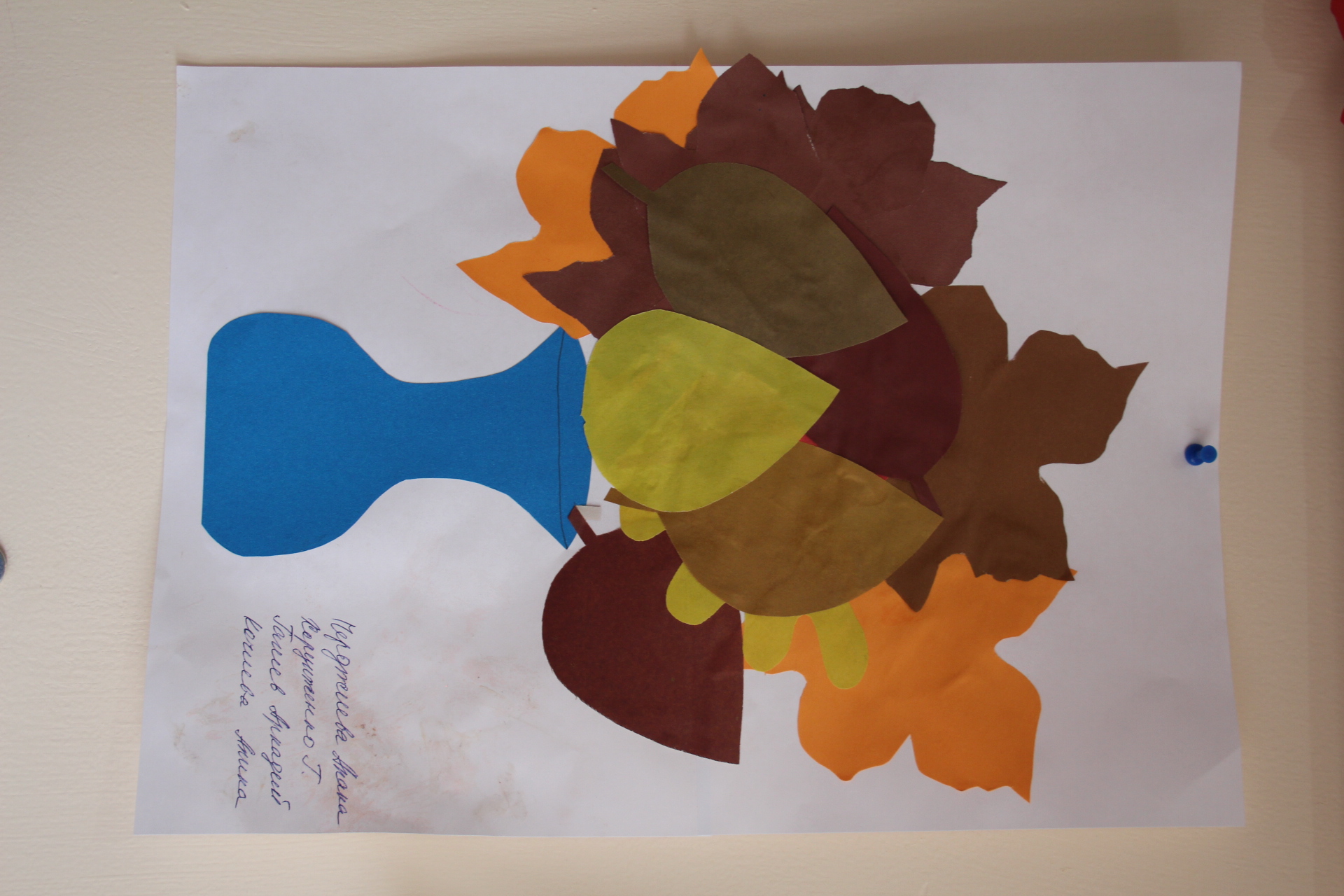 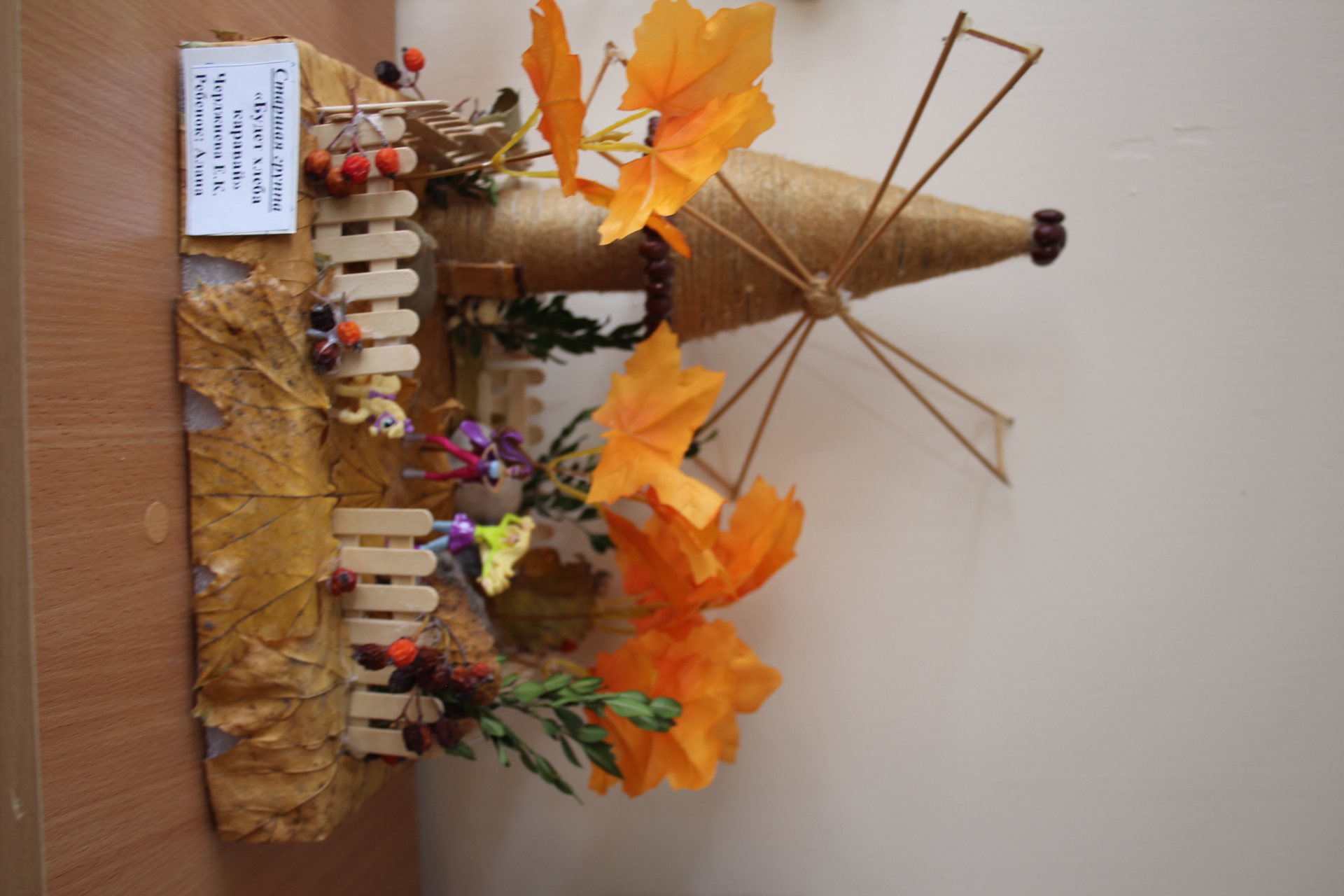 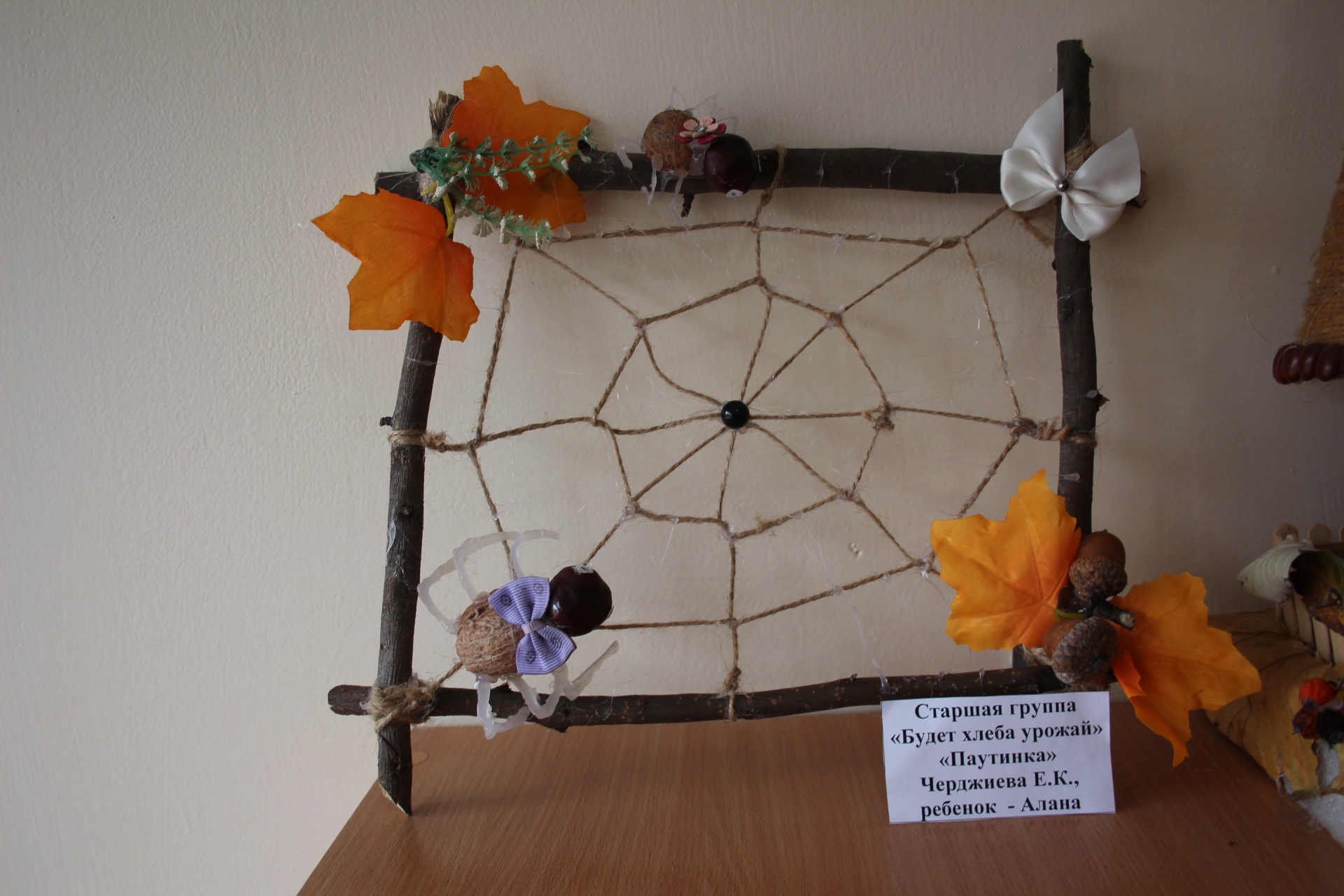 